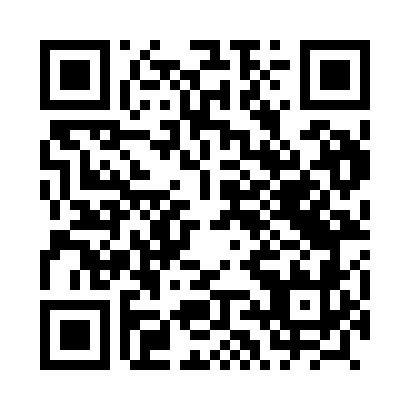 Prayer times for Borodyca, PolandMon 1 Apr 2024 - Tue 30 Apr 2024High Latitude Method: Angle Based RulePrayer Calculation Method: Muslim World LeagueAsar Calculation Method: HanafiPrayer times provided by https://www.salahtimes.comDateDayFajrSunriseDhuhrAsrMaghribIsha1Mon4:036:0012:284:566:588:472Tue4:015:5812:284:576:598:493Wed3:585:5512:284:587:018:514Thu3:555:5312:274:597:038:545Fri3:525:5112:275:007:048:566Sat3:505:4912:275:027:068:587Sun3:475:4712:275:037:089:008Mon3:445:4512:265:047:099:029Tue3:415:4212:265:057:119:0510Wed3:385:4012:265:067:129:0711Thu3:355:3812:265:077:149:0912Fri3:325:3612:255:087:169:1113Sat3:295:3412:255:097:179:1414Sun3:265:3212:255:117:199:1615Mon3:235:3012:255:127:219:1916Tue3:215:2712:245:137:229:2117Wed3:185:2512:245:147:249:2318Thu3:145:2312:245:157:259:2619Fri3:115:2112:245:167:279:2820Sat3:085:1912:235:177:299:3121Sun3:055:1712:235:187:309:3322Mon3:025:1512:235:197:329:3623Tue2:595:1312:235:207:339:3924Wed2:565:1112:235:217:359:4125Thu2:535:0912:235:227:379:4426Fri2:505:0712:225:237:389:4727Sat2:465:0512:225:247:409:4928Sun2:435:0412:225:257:419:5229Mon2:405:0212:225:267:439:5530Tue2:375:0012:225:277:459:58